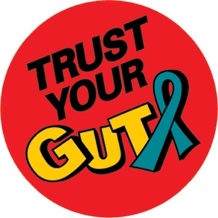 Trust Your Gut Awareness CampaignLocations of Water Closet Media AdsWest Coast Fitness-St John’s     PegPeak Performance Fitness-NE Alberta MaryHollywood Fitness Jasmin Marathon Tavern Mary Momos Mary Lightening Will  JasminNob Hill SusanOn Deck SusanColumbia River Brewery SusanCounty Cork SusanGreely Tavern  MaryTwilight Room JasminMock Crest Tavern SherryWooden Chicken PhyllisClaudias  MaryBucket Brigade SusanLimelight JasminThatchers MaryDublin Pub JasminUptown Market Mary Azteca Beaverton PhyllisWalter Mitty’s MaryCorner Saloon SherryCoronas (Azteca) SusanOld Chicago SusanHigh Rocks SherryRoadhouse Gresham SusanPastimes/Boston Pizza MarySkyland Pub MaryCactus Ya Ya Vancouver SherryJulianos Pizza Vancouver MaryAmbrosia Eugene Jasmin